Katedra sociologie, andragogiky  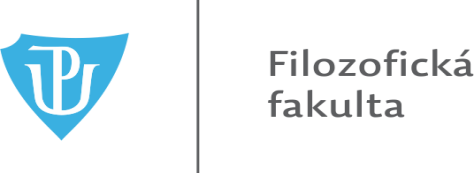 a kulturní antropologietř. Svobody 26, 771 80  Olomouctel.: 585 633 392Management vědy – 2. ročníkLetní semestr 2023/2024Termíny konání tutoriálůPřehled disciplín a vyučujících v letním semestrudneuč.od – dotémalektor8.3.3.36 8:45 – 17:30 Odborná praxe I.+II.+III. (8 hod.)Mgr. Dana Bilíková 9.3.3.368:45 – 17:30Odborná praxe I.+II.+III. (8 hod.)Mgr. Dana Bilíková 5.4.3.368.45 – 11.40Academic Writing (4 hod.)Prof. PhDr. Dušan Lužný, Ph.D.5.4.3.3612:30 – 17:30 Diplomový seminář (6 hod.)Prof. PhDr. Dušan Lužný, Ph.D.6.4.3.368:45 – 11:45Academic Writing (4 hod.)Prof. PhDr. Dušan Lužný, Ph.D.6.4.3.3612:30 – 17:30Diplomový seminář (6 hod.)Prof. PhDr. Dušan Lužný, Ph.D.12.4.1.498:45 – 11:45Diplomový seminář (4 hod.)Prof. PhDr. Dušan Lužný, Ph.D.12.4.3.3412:30 – 17:30Academic Writing (6 hod.)Prof. PhDr. Dušan Lužný, Ph.D.DisciplínaZkratkaVýukaVyučujícíZak.Kr.Academic WritingACW16Prof. PhDr. Dušan Lužný, Ph.D.Zk6Diplomový seminář III. DIP316Prof. PhDr. Dušan Lužný, Ph.D.zpt6Odborná praxe I.+II.+III.Mezinárodní rozměr VaVHodnocení vědy a výzkumuPříprava a řízení projektůODP1ODP2ODP316 + 80Prof. PhDr. Dušan Lužný, Ph.D.Mgr. Dana Bilíkovázpt4Státnicové disciplíny*-zapisují studenti, kteří hodlají vykonávat státní zkoušku v LS ak. roku 2023/2024MVDP*SZMV*SZSV*SZZMV*